Mountaineering Council of Scotland (SC322717) - trading as Mountaineering Scotland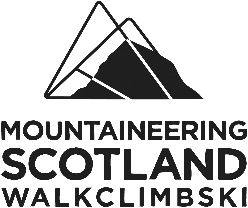 Extraordinary General Meeting 21 November 2020Individual Member Proxy Voting FormPART 1Individual members are entitled to vote at the AGM but if unable to attend, you may appoint a proxy. If doing so, please delete one of these options according to your choice of proxy:I appoint the Chair of the meeting, ORI appoint the person named below to be my proxy at the meeting (provide name & address)
or, if no one is named in the box as proxy, the chairman of the meeting as my/our proxy to exercise all or any of my/our rights to attend and speak for me/us and on my/our behalf at the annual general meeting of the Company to be held at 5:30pm on 21 November 2020 (and at any adjournment of the meeting) and to vote and/or abstain on the specified resolutions as indicated below, and as he or she thinks fit on any other business (including any amendments to resolutions) properly dealt with at the meeting (or adjourned meeting).PART 2 – Please complete table below to choose your voting preferences:Signature of member:  ____________________________________ 	Date:  _______________To be effective, this proxy form, fully completed, must be returned not later than 4:00 pm on Friday 13 November 2020 by post to: For the attention of: Stuart Younie, Mountaineering Scotland, The Granary, West Mill Street, Perth, Scotland, PH1 5QP; or by email to: info@mountaineering.scotYour Name: Membership Number:Address:Address:I instruct my proxy to vote on the motions tabled in the Extraordinary General Meeting agenda which are subject to a vote as follows:Vote ForVote AgainstAbstainProxy to vote on my behalf as he/she sees fitThat section 3.5.2 of the articles of association: 3.5.2  An Honorary Member shall be entitled to attend General Meetings of the Company, but shall not have the right to speak or vote at such General Meetings. An Honorary Member shall not be bound by the provisions of Article 3.10.2.Is replaced with the following text:3.5.2  An Honorary Member shall be entitled to attend, and to speak and vote at, General Meetings of the Company. An Honorary Member shall not be bound by the provisions of Article 3.10.2.  And        That section 6.10.3 of the articles of association:6.10.3  Associate Members and Honorary Members shall have no vote in that capacity provided that an Honorary Member who is also an Individual Member shall be entitled to vote in their capacity as an Individual Member.Is replaced with 6.10.3       Associate Members shall have no vote in that capacity provided that an Associate Member who is also an Individual Member shall be entitled to vote in their capacity as an Individual Member.